Fait le 					à Signatures deOrganisme prescripteur	 				Personne bénéficiaireORIENTE(E) PARNom de l’Organisme prescripteur :Nom-Prénom du référent du parcours : Mail :Tél (obligatoire) :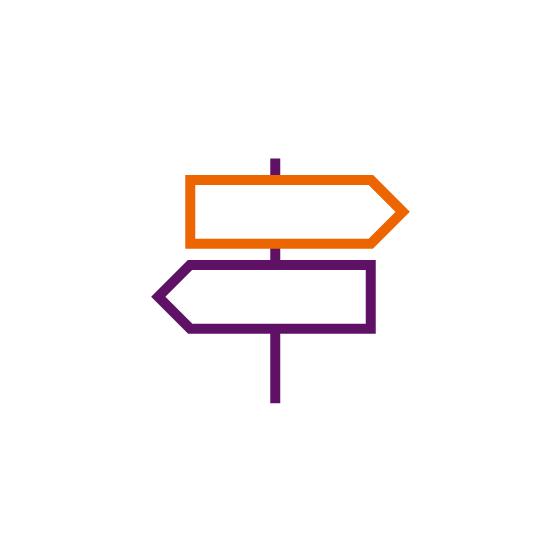 VERS Nom de la structure : Mail : Tel : LA PERSONNE BENEFICIAIRE DE LA PRESCRIPTIONNom :                                                  Prénom :                                   Date de naissance :            Adresse complète :Tél :                                                      Mail : RQTH :    OUI, dates de début et de fin :                                      NON, en cours de reconnaissanceNature du handicap : Maladie invalidante(PCE)     PRESENTATION DU PROJET ENVISAGECréation ou reprise d’entreprise :Dans le cadre de :  l’accès à l’emploi  une reconversion professionnelle   un retour à l’emploi Nature du projet :Lieu d’exercice et zone couverte par l’activité :PRE-REQUIS EN LIEN AVEC LE PROJETA développer ci-dessousFormation(s) ou diplôme(s) et Année(s) de réalisation ou d’obtention :Expériences professionnelles en lien avec le projet ou transférables :Compétences en lien avec le projet ou transférables :Démarches déjà réalisées par le bénéficiaire dans l’avancée du projet (personnes contactées, organismes sollicités, soutiens mobilisés, études réalisées….) :Date de démarrage souhaitée :Autres commentaires utiles … :Joindre le CV du bénéficiaire et tout autre document utile en lien avec le projetELEMENTS D’ANALYSE DES REPERCUSSIONS DU HANDICAP/ AU PROJETA développer ci-dessousDes expertises spécifiques ont-elles déjà été mobilisées (PAS, PAC, autres…) ?Les conditions d’accessibilité au métier sont-elles réunies ?Quels moyens de compensation ou d’aménagements éventuels sont déjà identifiés ?Autres commentaires utiles … :A L’ISSUE DU 1ER RENDEZ-VOUSOrientation reçue le :Date de 1er RDV :                                               Nom du référent expert CREA : Option 1 : Intégration à la phase d’accompagnement et signature du plan d’accompagnement personnaliséOption 2 : Non intégration et réorientationMotif(s) : Date :                                                                                            Signatures des 2 partiesA L’ISSUE DE LA PHASE D’ACCOMPAGNEMENTPériode d’accompagnement du :                             au :AVIS FAVORABLE - Joindre la fiche de synthèse Soutien post-création engagé ou à engagerPas de soutien post-créationAVIS DEFAVORABLE - Joindre la fiche de synthèse Motif :  SORTIE ANTICIPEE - ABANDONProblème de santéProjet non viable validé précocement au cours de l’accompagnementRaison personnelleReprise d’emploi salarié principalAutre motif : Date :                                                                                            Signatures des 2 parties